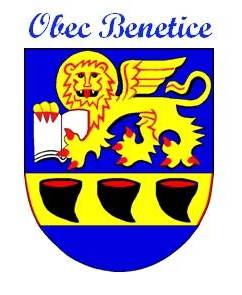 Program zasedání zastupitelstva obceMísto konání: budova OÚ BeneticeDne 2.10.2020Zahájení 17:30 hod.Plnění usnesení z minulého ZOSchválení  Písemné zprávy o hodnocení nabídek na výběrové řízení :  Stavební úpravy objektu Obecního úřadu a Hasičské zbrojnice obce Benetice